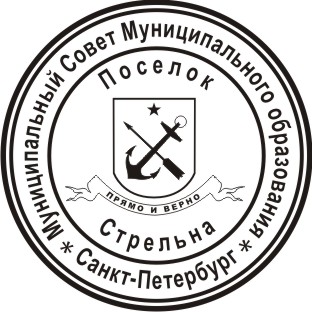 МУНИЦИПАЛЬНЫЙ СОВЕТ ВНУТРИГОРОДСКОГО МУНИЦИПАЛЬНОГО ОБРАЗОВАНИЯ САНКТ-ПЕТЕРБУРГА ПОСЕЛОК СТРЕЛЬНАVI СОЗЫВАРЕШЕНИЕот  16 февраля 2021 года                                                                                                 № 01О внесении изменений и дополнений  в Устав Внутригородского   муниципального образования  Санкт-Петербурга поселок СтрельнаВ соответствии с Законом Санкт-Петербурга от 23.09.2009 № 420-79 «Об организации местного самоуправления в Санкт-Петербурге», Уставом Внутригородского муниципального образования Санкт-Петербурга поселок Стрельна, МУНИЦИПАЛЬНЫЙ СОВЕТРЕШИЛ: Принять в первом чтении изменения и дополнения в Устав Внутригородского   муниципального образования Санкт-Петербурга поселок Стрельна, принятый решением Муниципального Совета Муниципального образования поселок Стрельна от 14.03.2017 № 09 с изменениями и дополнениями, принятыми решениями Муниципального Совета Муниципального образования поселок Стрельна от 05.09.2017 № 63, от 19.06.2018 № 37, от 29.09.2020 № 51 согласно приложению 1.Предложить депутатам Муниципального Совета, Главе местной администрации,  общественным организациями, трудовым коллективам и гражданам Муниципального образования поселок Стрельна до 23 марта 2021 года дать в письменном виде свои предложения и замечания на вносимые в Устав  изменения и дополнения по адресу: 198515, Санкт-Петербург, пос. Стрельна, Санкт-Петербургское шоссе, д.69, литер А. Муниципальный Совет Муниципального образования поселок Стрельна или по факсу 421-43-03, 421-39-88, справки по телефону 421-43-03, E-mail: msovet@mo-strelna.ru (понедельник – четверг с 09.00 до 18.00, пятница с 09.00 до 17.00, перерыв с 13.00 до 14.00). 4. Главе Муниципального образования, исполняющему полномочия председателя Муниципального Совета Беленкову В.Н. организовать учет поступивших предложений и замечаний на вносимые изменения и дополнения в Устав, обобщить поступившие поправки и внести их на рассмотрение рабочей группы и Муниципального Совета.5. Контроль за исполнением настоящего решения возложить на Главу Муниципального образования, исполняющего полномочия председателя Муниципального Совета Беленкова Валерия Николаевича.6. Настоящее решение вступает в силу со дня принятия.7. Настоящее решение подлежит официальному опубликованию (обнародованию).Глава Муниципального образования,исполняющий полномочия председателя  Муниципального Совета                                                                                          В.Н. Беленков Приложение 1к Решению Муниципального Совета                                                          Муниципального образования поселок Стрельна                                                                                           от 16 февраля 2021 года    № 01Изменения  и дополнения в Устав Внутригородского муниципального образования Санкт-Петербурга поселок Стрельна Внести изменения и дополнения в Устав Внутригородского   муниципального образования Санкт-Петербурга поселок Стрельна, принятый решением Муниципального Совета Муниципального образования  поселок Стрельна от 14.03.2017 № 09, с изменениями и дополнениями,  принятыми решением Муниципального Совета Муниципального образования поселок Стрельна от 05.09.2017 № 63, решением Муниципального Совета Муниципального образования поселок  Стрельна от 19.06.2018 № 37, решением Муниципального Совета Муниципального образования поселок  Стрельна от 29.09.2020 № 51 (далее –Устав):В абзаце втором подпункта 47 пункта 1 статьи 5 Устава слова «в абзацах четвертом – седьмом» заменить словами «в абзацах четвертом – восьмом»;После абзаца четвертого подпункта 47 пункта 1 статьи 5 Устава дополнить абзацем следующего содержания: «размещение устройств наружного освещения детских и спортивных площадок на внутриквартальных территориях (за исключением детских и спортивных площадок, архитектурно-строительное проектирование и строительство объектов наружного освещения которых осуществляются в соответствии с адресной инвестиционной программой, утверждаемой законом Санкт-Петербурга о бюджете Санкт-Петербурга на очередной финансовый год и на плановый период);»;Пункт 1 статьи 5 Устава дополнить подпунктом 47-2) следующего содержания:«47-2) архитектурно-строительное проектирование и строительство объектов наружного освещения детских и спортивных площадок на внутриквартальных территориях (за исключением детских и спортивных площадок, архитектурно-строительное проектирование и строительство объектов наружного освещения которых осуществляются в соответствии с адресной инвестиционной программой, утверждаемой законом Санкт-Петербурга о бюджете Санкт-Петербурга на очередной финансовый год и на плановый период);».